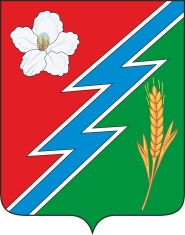 04.10.2022г. №212РОССИЙСКАЯ ФЕДЕРАЦИЯИРКУТСКАЯ ОБЛАСТЬОСИНСКИЙ МУНИЦИПАЛЬНЫЙ РАЙОНМАЙСКОЕ СЕЛЬСКОЕ ПОСЕЛЕНИЕДУМАРЕШЕНИЕО РАССМОТРЕНИИ ПРОЕКТА РЕШЕНИЯ ДУМЫ «О ВНЕСЕНИИ ИЗМЕНЕНИЙ И ДОПОЛНЕНИЙВ УСТАВ МУНИЦИПАЛЬНОГО ОБРАЗОВАНИЯ «МАЙСК»В соответствии со статьями 7, 35, 44 Федерального закона от 6 октября 2003 года №131-ФЗ «Об общих принципах организации местного самоуправления в Российской Федерации», руководствуясь статьей 41 Устава МО «Майск» Дума муниципального образования  «Майск»РЕШИЛА:1.Принять проект Решения Думы МО «Майск» «О внесении изменений и дополнений в Устав МО «Майск»» к сведению. Приложение № 1.2.Назначить публичные слушания по внесению изменений и дополнений в Устав муниципального образования «Майск» на 25 октября 2022 года в 15 часов 00 минут.3.Создать комиссию по внесению изменений и дополнений в Устав муниципального образования «Майск» в следующем составе: - Вороноа С.А., председатель Думы МО «Майск»;- Егорова А.А., начальник общего отдела администрации  МО «Майск»;- Брянцева Н.И., начальник финансового отдела администрации МО «Майск»;- Ногина О.А., депутат Думы МО «Майск»;- Копылов А.В., депутат Думы МО «Майск».4.Комиссии в срок до 28 октября 2022 года с учетом результатов публичных слушаний доработать проект Решения Думы МО «Майск» «О внесения изменений и дополнений в Устав МО «Майск»» и внести на рассмотрение и последующего принятия депутатам Думы МО «Майск».5. Опубликовать (обнародовать) настоящее решение и проект  Решения Думы муниципального образования «Майск» «О внесения изменений в Устав муниципального образования «Майск» в печатном издании «Вестник» и разместить на официальном сайте администрации МО «Майск» www. maisk-adm.ruГлава муниципального образования «Майск»                          С.А.ВороновПриложение № 1 к решению Думы муниципального образования «Майск»Проект решения___________________№______РОССИЙСКАЯ ФЕДЕРАЦИЯИРКУТСКАЯ ОБЛАСТЬОСИНСКИЙ МУНИЦИПАЛЬНЫЙ РАЙОНМАЙСКОЕ СЕЛЬСКОЕ ПОСЕЛЕНИЕДУМАРЕШЕНИЕО ВНЕСЕНИИ ИЗМЕНЕНИЙ И ДОПОЛНЕНИЙВ УСТАВ МУНИЦИПАЛЬНОГО ОБРАЗОВАНИЯ «МАЙСК»В соответствии со статьями 7, 35, 44 Федерального закона от 6 октября 2003 года №131-ФЗ «Об общих принципах организации местного самоуправления в Российской Федерации», руководствуясь статьей 41 Устава МО «Майск» Дума муниципального образования «Майск»РЕШИЛА:1. Внести в Устав муниципального образования «Майск» следующие изменения и дополнения:1. 1 Статья 1. Муниципальное образование «Майск»1.1.1 часть 3 дополнить абзацем следующего содержания:Сокращенное наименование – муниципальное образование «Майск»,            МО «Майск». Сокращенное наименование может использоваться наравне с наименованием муниципального образования в официальных символах муниципального образования, наименованиях органов местного самоуправления, выборных и иных должностных лиц местного самоуправления, а так же в других случаях.1.2. Статья 14.1 Сход граждан1.2.1 часть 1.2 изложить в следующей редакции:«1.2. Сход граждан , предусмотренный пунктом 5 части1 настоящей статьи, может созываться Думой муниципального образования «Майск»  по инициативе группы жителей соответствующей части территории населенного пункта численностью не менее 10человек.Критерии определения границ части территории населенного пункта, входящего в состав поселения, на которой может проводиться сход граждан по вопросу введения и использования средств самообложения граждан, устанавливаются законом Иркутской области  от 13.07.2021г №68-ОЗ «Об установлении критериев определения границ  части  территории населенного пункта, входящего в состав муниципального образования  Иркутской области, на  которой может проводиться сход граждан по вопросу введения и использования средств  самообложения граждан».1.3 Статья 29. Депутат Думы Поселения, гарантии и права при осуществлении полномочий депутата1.3.1 дополнить частью 21 следующего содержания:«21. Депутат Думы Поселения, осуществляющий свои полномочия на непостоянной основе,  временно освобождается от выполнения производственных или служебных обязанностей по месту работы на период осуществления его полномочий  для  участия в заседаниях выборного органа местного самоуправления и формируемых им органов, а также иных полномочий, связанных со статусом выборного лица  местного самоуправления, с сохранением места работы (должности) на период, продолжительность которого составляет  в совокупности  2  рабочих дня в месяц.»           1.4 Статья 31. Глава Поселения1.4.1 дополнить частью 9 следующего содержания:«Глава поселения не может быть депутатом Государственной Думы Федерального Собрания Российской Федерации, сенатором Российской Федерации, депутатом законодательных (представительных) органов государственной власти субъектов Российской Федерации, занимать иные государственные должности Российской Федерации, государственные должности субъектов Российской Федерации, а также должности государственной гражданской службы и должности муниципальной службы, если иное не предусмотрено федеральными законами. Глава поселения не может одновременно исполнять полномочия депутата Думы муниципального образования «Майск», за исключением случаев, установленных Федеральным законом от 06.10.2003 № 131-ФЗ «Об общих принципах организации местного самоуправления в Российской Федерации", иными федеральными законами».1.5. Статья 36. Администрация  Поселения1.5.1 пункт 14 статьи изложить в следующей редакции:«привлечение  граждан к выполнению на добровольной основе социально значимых работ в порядке, установленном настоящим Уставом».1.6 Статья 41 Внесение изменений и дополнений в Устав1.6.1 Абзац первый части 4 изложить в следующей редакции:«Устав Поселения, решения Думы муниципального образования «Майск» о внесении изменений и дополнений в  Устав Поселения подлежат официальному опубликованию (обнародованию) после  их государственной регистрации и вступают в силу после их официального опубликования (обнародования). Глава Поселения обязан опубликовать (обнародовать) зарегистрированные  Устав  Поселения, решение Думы муниципального образования «Майск» о внесении изменений и дополнений  в Устав Поселения в течении семи дней со дня поступления из Управления Министерства юстиции Российской Федерации по Иркутской области уведомления о включении сведений об Уставе Поселения, решении Думы  муниципального образования «Майск» о внесении изменений в Устав Поселения в государственный реестр уставов муниципальных образований Иркутской области, предусмотренного частью 6 статьи 4 Федерального закона от 21 июля 2005 года № 97-ФЗ «О государственной регистрации уставов муниципальных образований».2. В порядке, установленном Федеральным законом от 21.07.2005 №97-ФЗ «О государственной регистрации Уставов муниципальных образований», предоставить муниципальный правовой акт о внесении изменении в Устав муниципального образования «Майск» на государственную регистрацию в Управление Министерства юстиции Российской Федерации по Иркутской области в течение 15 дней.3. Главе муниципального образования «Майск» опубликовать муниципальный правовой акт муниципального образования «Майск» после государственной регистрации в течение 7 дней и направить в Управление Министерства юстиции Российской Федерации по Иркутской области сведения об источнике и о дате официального опубликования (обнародования) муниципального правового акта муниципального образования «Майск» для включения указанных сведений в государственный реестр уставов муниципальных образований Иркутской области в 10-дневный срок.4. Настоящее решение вступает в силу после государственной регистрации и опубликования в «Вестнике МО «Майск».Глава муниципального образования «Майск»                                                                      С.А.Воронов                      Председатель Думы муниципального образования «Майск»                                       С.А.Воронов